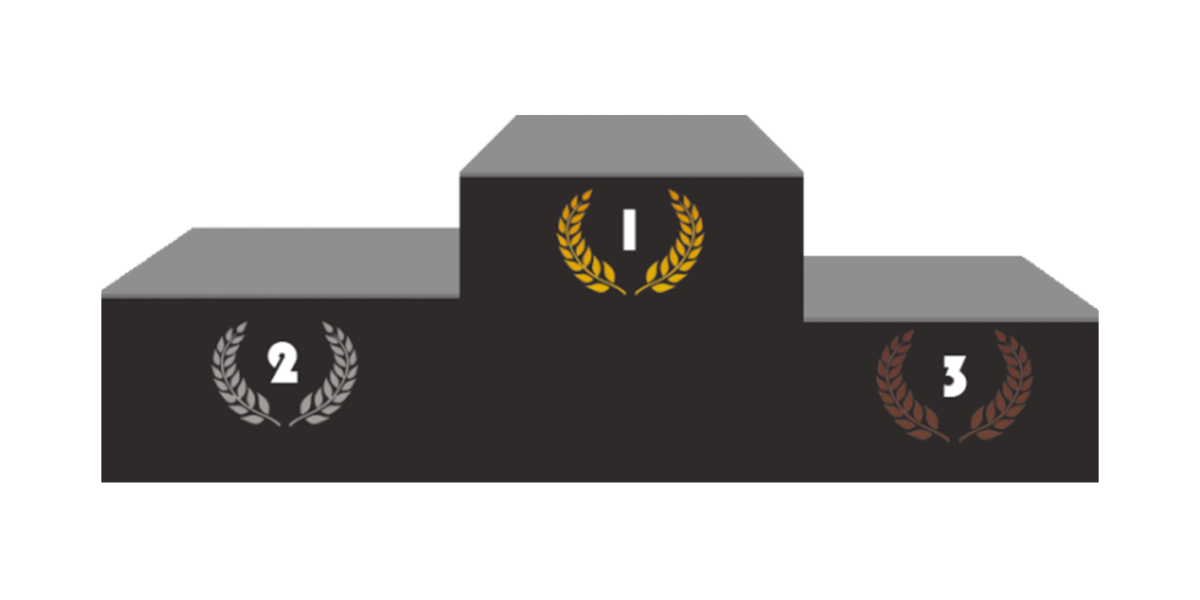 PREMIÈRE WB Couteau No Spin Saison 2019